Borging vensters van de Canon: kerndoel 52/53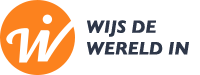 Thema’s  CanonAfrikaAziëBeroepenBrr koudCommunicatieDuurzaamheidGrieken & …Groeien & …Grote meesterHet heelalIn de luchtLatijns-AmerikaNoord-AmerikaOnder de grondOorlog & vredeReizen door EURidders & …Sport & …This is HollandVervoerWaterWonenZwolleHunebeddenX Romeinse l.X X WillibordXKarel de GX X X De HanzeX X Floris VX X X Hebban ollaX X ErasmusX Karel VX X BeeldenstormX Willem van OX VOCX X X Atlas MajorX X X Michiel de RX X Staten BijbelX Grachten X X X Hugo de GX X RembrandtX SpinozaX X Christiaan H.X X De BeemsterX X X Republiek NLX BuitenhuizenX Eise EisingaX PatriottenX SlavernijX X Koning W1X Thema’s  CanonAfrikaAziëBeroepenBrr koudCommunicatieDuurzaamheidGrieken & …Groeien & …Grote meesterHet heelalIn de luchtLatijns-AmerikaNoord-AmerikaOnder de grondOorlog & vredeReizen door EURidders & …Sport & …This is HollandVervoerWaterWonenZwolleGrondwet ‘48X X 1e spoorlijnX KinderarbeidX X X X X Vincent v. G.X Aletta J.X X X Max HavelaarX X NapoleonX X X 1e WOX De stijlX X Crisis ‘29X X 2e WOX X Anne FrankX X X SrebrenicaX EuropaX Willem DreesX TelevisieX Watersnoodr.X Haven R’damX X Kleurig NLX X X X X Annie M.G. S.X X X Suriname enX GasbelX IndonesiëX X 